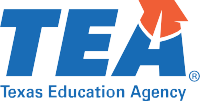 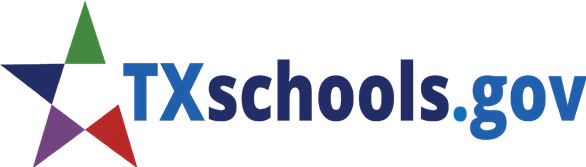 Aprenda más sobre la escuela de su hijo en el 2022
Resumen del paquete de recursos de comunicación del distrito Por primera vez, la División de Informes sobre Desempeño está proporcionando a los distritos un paquete de recursos de comunicación para ayudar a compartir información con los padres sobre las calificaciones escolares del 2022. Hemos tomado los recursos más utilizados de otros conjuntos de recursos de utilidad y los hemos incluido en el paquete para su uso. El paquete de recursos de comunicación del distrito contiene cinco hojas modelo prehechas que su distrito y las escuelas pueden usar y personalizar para compartir los resultados de las calificaciones escolares con los padres y las familias. Todos los materiales del paquete de recursos de comunicación son totalmente accesibles y se proporcionan tanto en inglés como en español. Los recursos incluidos en este paquete son:
Hoja volante/Informe breve (word)—Se puede compartir electrónicamente, en las redes sociales, o impreso y distribuido a los padres y familias de su distrito. La hoja contiene cuatro sencillos pasos para 
que los padres aprendan más sobre las escuelas de su distrito.Ejemplo de correo electrónico y contenido HTML (word)—Se puede personalizar y utilizar en sus materiales existentes, incluidos boletines informativos, correos electrónicos y otras comunicaciones para
 la familia. El contenido incorpora pasos sencillos para que los padres aprendan más sobre las escuelas 
de su distrito visitando TXschools.gov.Informe breve de preguntas más frecuentes de padres (PDF) — Diseñado específicamente para padres a partir de las preguntas más frecuentes sobre las calificaciones escolares y más. Estas preguntas frecuentes ayudarán a los líderes del distrito a brindar a las familias la información que necesitan.
Recursos en redes sociales/mensajes de texto (mensajes de texto y en formato PNG)—
 Se pueden compartir en sus plataformas de redes sociales, incluidas Twitter, Facebook o Instagram. 
Éstos incluyen 3 imágenes genéricas que los distritos pueden compartir en sus plataformas de redes 
sociales junto con 5 publicaciones genéricas y 3 opciones de hashtag.
 Encabezado de sitio web (PNG)—Se puede publicar en las páginas de inicio de su distrito y de cada escuela, o usarse en las redes sociales.Si tiene alguna pregunta o necesita otras hojas modelo prehechas que le sean útiles mientras trabaja para comunicar la importancia de las calificaciones escolares a los padres de su distrito, comuníquese con la División de Informes sobre Desempeño en performance.reporting@tea.texas.gov.